Programa de Estudios:MODELOS OPERATIVOS DE INTERVENCIÓNÍndiceI. Datos de identificaciónII. Presentación del programa de estudios La unidad de aprendizaje que se presenta se inscribe en el Núcleo Integral de la Licenciatura en Seguridad Ciudadana, dentro de la Línea de acentuación de Prevención del Delito y que corresponde a uno de los aspectos más relevantes a desarrollar en la Seguridad Ciudadana por lo cual la formación que los estudiantes obtengan será crucial dentro de su desarrollo profesional y laboral.El paso a través de los contenidos de esta Unidad busca otorgar a los estudiantes las herramientas conceptuales que les permitan distinguir los métodos operativos de las policías preventivas e investigadoras en el cumplimiento de su tarea sustantiva, dentro del contexto de la seguridad pública, y examinar desde una perspectiva de seguridad ciudadana las nuevas propuestas de modelos policiales y su concreción en protocolos de actuación apegados a derechos humanos y con pleno respeto de las libertades ciudadanas. Con ello, el estudiante podrá establecer un punto de referencia para comparar y emitir un criterio fundamentado e informado y generar propuestas concretas que dentro de su ámbito profesional incidan en la creación de mecanismos para que la actuación policial se inscriba siempre en el marco de la legalidad, certidumbre, buenas  prácticas y respeto.Dado el nivel en el que se sugiere se tome esta unidad de aprendizaje se busca que al cursarla, el estudiante ya cuente con un acervo teórico metodológico que le permita evaluar, emitir opiniones, diagnosticar, y que se encuentre en condiciones de aplicar y potenciar su capacidad creativa y propositiva en la elaboración de proyectos correctivos para la operación de los cuerpos de seguridad en el contexto en que se desenvuelve.III. Ubicación de la unidad de aprendizaje en el mapa curricularIV. Objetivos de la formación profesional. Objetivos del programa educativo:Formar licenciados en Seguridad Ciudadana con alto sentido de responsabilidad, de  ética y de servicio, para:Contribuir en la seguridad de la población mexicana y en la transformación del Sistema  de  Seguridad  Pública  y  Justicia  Penal  desde  la  perspectiva  de  la  seguridad ciudadana.Fomentar  la  coordinación  intergubernamental  para  promover  la  legalidad,  el respeto al estado de derecho y la paz pública en un marco de respeto a los  derechos humanos.Participar  en  la  disminución  de  los  problemas  de  violencia,  seguridad  y  delfenómeno delictivo, mediante la gestión de conocimiento para el desarrollo del  Sistema  Nacional  de  Seguridad  Pública  y  la  mejora  de  la  efectividad  de  las instituciones avocadas a la prevención del delito.Intervenir  profesionalmente  en  la  protección  a  la  víctima,  la  investigación científica  de  los  delitos  y  la  generación  y  aplicación  de  conocimientos  que  fortalezcan la  política  criminológica  y  mejoren  el  desempeño  de  la institución procuradora de justicia.Colaborar en el estudio del hecho delictivo y en el desarrollo de medios para el tratamiento, evaluación y pronóstico de las personas que han delinquido, y de los  adolescentes en conflicto con la ley.Investigar y evaluar el sistema penitenciario para su mejoramiento institucional y programático, y para el desarrollo de programas educativos y de capacitación  para el trabajo que favorezcan la reinserción del delincuente.Realizar investigación evaluativa para mejorar la administración de justicia penal, así como la pertinencia del marco normativo de la Seguridad Pública y Justicia  Penal y promover su tránsito hacia la seguridad ciudadana.Colaborar en la articulación de acciones gubernamentales para el desarrollo de políticas intersectoriales que favorezcan la seguridad ciudadana.Orientar  la  participación  de  las  organizaciones  sociales  en  los  programas  de seguridad ciudadana.Desarrollar programas de comunicación social y vinculación ciudadana para las instituciones del Sistema de Seguridad y Justicia Penal.Objetivos del núcleo de formación: Integral: Proveer al alumno/a de escenarios educativos para la integración, aplicación y desarrollo de los conocimientos, habilidades y actitudes que le permitan el desempeño de las funciones, tareas y resultados ligados directamente a las dimensiones y ámbitos de intervención profesional o campos emergentes de la misma. Objetivos del área curricular o disciplinaria: Prevención del delito:Comprender las formas específicas de delincuencia y analizar los trabajos de investigación más importantes sobre la criminalidad en México.Analizar el marco normativo de las instituciones en sus atribuciones y obligaciones en Prevención del Delito. Comprender los modelos de policía, los métodos y programas para la prevención del delito, sí como los modelos operativos de intervención. Aplicar los modelos y métodos de la epidemiología social y del análisis delictivo, así como los principios de las formas alternativas de solución de conflictos, para el diagnóstico, predicción y disuasión del delito. Comprender los principios de la Constitución Política de los Estados Unidos V. Objetivos de la unidad de aprendizaje.Conocer los métodos operativos de las policías preventivas e investigadoras en el cumplimiento de su tarea sustantiva. Evaluar la efectividad de los métodos operativos de policías preventivas e investigadoras.Aplicar modelos comparados de intervención en las policías preventiva e investigadora.Aplicar los modelos de intervención a los problemas contemporáneos para promover la seguridad ciudadana.Conocer las debilidades de los modelos operativos policiales en materia de derechos humanos.Aplicar modelos de intervención policial para garantizar el respeto a los derechos humanos.Aplicar modelos de intervención policial para la prevención del delito.Aplicar modelos de intervención policial en colaboración con la sociedad civil. VI. Contenidos de la unidad de aprendizaje, y su organización.VII. Acervo bibliográfico Básico:Estrategia Nacional de Prevención del Delito y Combate a la Delincuencia Organizada, en www.ssp.gob.mx García L., G. (2010) Para entender: El nuevo modelo de seguridad para México, Nostra Ediciones. Griesbach M. y G. Sauri (2004), “Protocolo operativo para la detección, protección y atención a niños, niñas y adolescentes víctimas de explotación sexual comercial”, Programa de apoyo para la prevención y eliminación de la explotación sexual comercial infantil y la protección de las niñas, niños y adolescentes víctimas o en riesgo de explotación sexual del Programa IPEC/OIT-STPS MéxicoInforme sobre seguridad ciudadana y derechos humanos, Comisión Interamericana de Derechos Humanos, disponible en www.cidh.orgInformes de ejecución de la Secretaría de Seguridad Pública Federal, en www.ssp.gob.mxLahosa, J.M (2007)., “El despliegue de un cuerpo exnovo de obediencia regional en Barcelona y su articulación al municipio”, en Revista  Latinoamericana de Seguridad Ciudadana, no 2, FLACSO Ecuador, Quito, septiembre e 2007. Manual de instrucciones para la evaluación de la justicia penal (2010), Oficina de las Naciones Unidas contra la Droga y el Delito, ONU. Martínez M., F (2010). “Uso de la fuerza”, Investigación aplicada, Centro de Estudios en Seguridad Ciudadana de la Universidad de Chile.Plan Nacional de Desarrollo 2007-2012, en www.presidencia.gob.mx Principios básicos sobre el empleo del uso de la fuerza  y las armas de fuego por los funcionarios encargados de hacer cumplir la ley, en www2.ohchr.orgVIII. Mapa curricular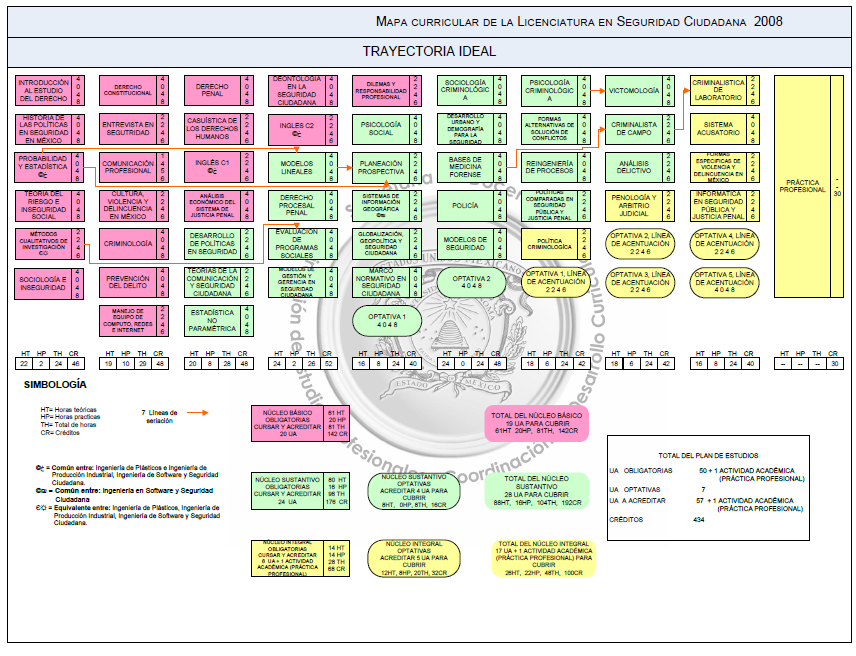 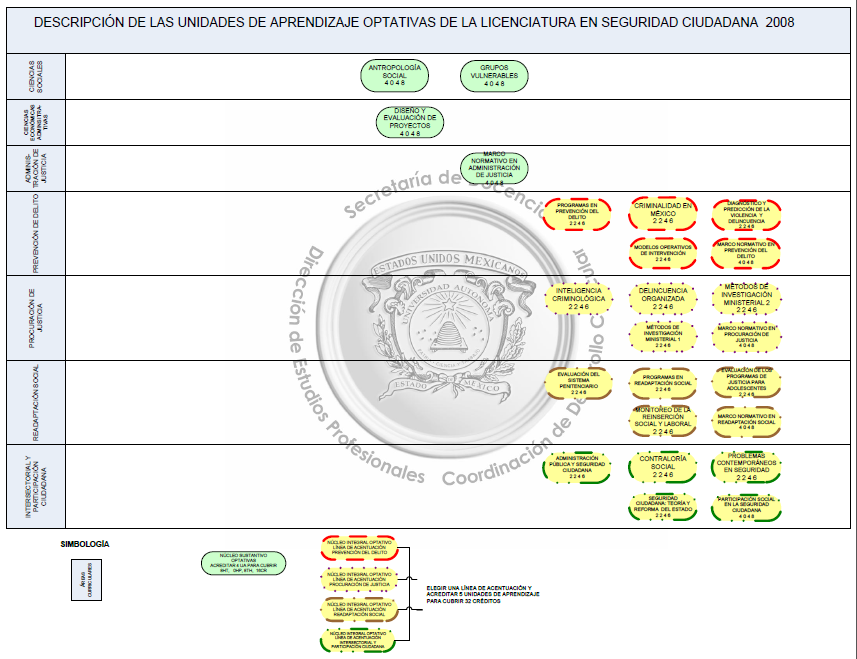 Elaboró:Mtro. Epigmenio López Martínez (Actualizo) Mtro. Epigmenio López Martínez (Actualizo) Mtro. Epigmenio López Martínez (Actualizo) Mtro. Epigmenio López Martínez (Actualizo) Fecha:jun/2015Elaboró:Mtro. Enrique Castañeda Sánchez   y Dr. José  de Jesús López Zapiain (Revisión)Mtro. Enrique Castañeda Sánchez   y Dr. José  de Jesús López Zapiain (Revisión)Mtro. Enrique Castañeda Sánchez   y Dr. José  de Jesús López Zapiain (Revisión)Mtro. Enrique Castañeda Sánchez   y Dr. José  de Jesús López Zapiain (Revisión)Fecha:jun/2015Elaboró:Fecha:Fecha de aprobaciónFecha de aprobaciónH. Consejo académicoH. Consejo de GobiernoH. Consejo de GobiernoH. Consejo de GobiernoFecha de aprobaciónFecha de aprobaciónPág.Datos de identificación 3Presentación del programa de estudios4Ubicación de la unidad de aprendizaje en el mapa curricular 4Objetivos de la formación profesional4Objetivos de la unidad de aprendizaje6Contenidos de la unidad de aprendizaje, y su organización6Acervo bibliográfico9Mapa curricular11Espacio educativo donde se imparteEspacio educativo donde se imparteEspacio educativo donde se imparteEspacio educativo donde se imparteEspacio educativo donde se imparteEspacio educativo donde se imparteEspacio educativo donde se imparteEspacio educativo donde se imparteEspacio educativo donde se imparteEspacio educativo donde se imparteEspacio educativo donde se imparteEspacio educativo donde se imparteEspacio educativo donde se imparteEspacio educativo donde se imparteUnidad Académica Profesional TianguistencoUnidad Académica Profesional TianguistencoUnidad Académica Profesional TianguistencoUnidad Académica Profesional TianguistencoUnidad Académica Profesional TianguistencoUnidad Académica Profesional TianguistencoUnidad Académica Profesional TianguistencoUnidad Académica Profesional TianguistencoUnidad Académica Profesional TianguistencoUnidad Académica Profesional TianguistencoUnidad Académica Profesional TianguistencoUnidad Académica Profesional TianguistencoUnidad Académica Profesional TianguistencoUnidad Académica Profesional TianguistencoUnidad Académica Profesional TianguistencoUnidad Académica Profesional TianguistencoUnidad Académica Profesional TianguistencoUnidad Académica Profesional TianguistencoUnidad Académica Profesional TianguistencoUnidad Académica Profesional TianguistencoUnidad Académica Profesional TianguistencoUnidad Académica Profesional TianguistencoUnidad Académica Profesional TianguistencoUnidad Académica Profesional TianguistencoUnidad Académica Profesional TianguistencoUnidad Académica Profesional TianguistencoUnidad Académica Profesional TianguistencoLicenciaturaLicenciaturaLicenciaturaLicenciatura en Seguridad Ciudadana Licenciatura en Seguridad Ciudadana Licenciatura en Seguridad Ciudadana Licenciatura en Seguridad Ciudadana Licenciatura en Seguridad Ciudadana Licenciatura en Seguridad Ciudadana Licenciatura en Seguridad Ciudadana Licenciatura en Seguridad Ciudadana Licenciatura en Seguridad Ciudadana Licenciatura en Seguridad Ciudadana Licenciatura en Seguridad Ciudadana Licenciatura en Seguridad Ciudadana Licenciatura en Seguridad Ciudadana Licenciatura en Seguridad Ciudadana Licenciatura en Seguridad Ciudadana Licenciatura en Seguridad Ciudadana Licenciatura en Seguridad Ciudadana Licenciatura en Seguridad Ciudadana Licenciatura en Seguridad Ciudadana Licenciatura en Seguridad Ciudadana Licenciatura en Seguridad Ciudadana Licenciatura en Seguridad Ciudadana Licenciatura en Seguridad Ciudadana Licenciatura en Seguridad Ciudadana Licenciatura en Seguridad Ciudadana Licenciatura en Seguridad Ciudadana Licenciatura en Seguridad Ciudadana Licenciatura en Seguridad Ciudadana Licenciatura en Seguridad Ciudadana Licenciatura en Seguridad Ciudadana Licenciatura en Seguridad Ciudadana Licenciatura en Seguridad Ciudadana Licenciatura en Seguridad Ciudadana Licenciatura en Seguridad Ciudadana Licenciatura en Seguridad Ciudadana Licenciatura en Seguridad Ciudadana Licenciatura en Seguridad Ciudadana Licenciatura en Seguridad Ciudadana Unidad de aprendizajeUnidad de aprendizajeUnidad de aprendizajeUnidad de aprendizajeUnidad de aprendizajeUnidad de aprendizajeUnidad de aprendizajeModelos Operativos de Intervención Modelos Operativos de Intervención Modelos Operativos de Intervención Modelos Operativos de Intervención Modelos Operativos de Intervención Modelos Operativos de Intervención Modelos Operativos de Intervención Modelos Operativos de Intervención Modelos Operativos de Intervención Modelos Operativos de Intervención Modelos Operativos de Intervención Modelos Operativos de Intervención Modelos Operativos de Intervención Modelos Operativos de Intervención Modelos Operativos de Intervención Modelos Operativos de Intervención Modelos Operativos de Intervención Modelos Operativos de Intervención Modelos Operativos de Intervención Modelos Operativos de Intervención ClaveClaveClaveClaveClaveClaveClaveL42028L42028L42028L42028L42028L42028L42028Carga académicaCarga académicaCarga académicaCarga académicaCarga académica4444444444Horas teóricasHoras teóricasHoras teóricasHoras teóricasHoras teóricasHoras teóricasHoras prácticasHoras prácticasHoras prácticasHoras prácticasHoras prácticasHoras prácticasHoras prácticasHoras prácticasHoras prácticasHoras prácticasHoras prácticasTotal de horasTotal de horasTotal de horasTotal de horasTotal de horasTotal de horasTotal de horasTotal de horasTotal de horasTotal de horasTotal de horasTotal de horas    Créditos    Créditos    Créditos    Créditos    Créditos    Créditos    Créditos    CréditosPeríodo escolar en que se ubicaPeríodo escolar en que se ubicaPeríodo escolar en que se ubicaPeríodo escolar en que se ubicaPeríodo escolar en que se ubicaPeríodo escolar en que se ubicaPeríodo escolar en que se ubicaPeríodo escolar en que se ubicaPeríodo escolar en que se ubica11122223333444445666667777778899SeriaciónSeriaciónNingunaNingunaNingunaNingunaNingunaNingunaNingunaNingunaNingunaNingunaNingunaNingunaNingunaNingunaNingunaNingunaNingunaNingunaNingunaNingunaNingunaNingunaNingunaNingunaNingunaNingunaNingunaNingunaNingunaNingunaNingunaNingunaNingunaNingunaNingunaNingunaUA AntecedenteUA AntecedenteUA AntecedenteUA AntecedenteUA AntecedenteUA AntecedenteUA AntecedenteUA AntecedenteUA AntecedenteUA AntecedenteUA AntecedenteUA AntecedenteUA AntecedenteUA ConsecuenteUA ConsecuenteUA ConsecuenteUA ConsecuenteUA ConsecuenteUA ConsecuenteUA ConsecuenteUA ConsecuenteUA ConsecuenteUA ConsecuenteUA ConsecuenteUA ConsecuenteUA ConsecuenteUA ConsecuenteUA ConsecuenteUA ConsecuenteUA ConsecuenteUA ConsecuenteUA ConsecuenteUA ConsecuenteUA ConsecuenteUA ConsecuenteUA ConsecuenteTipo de Unidad de AprendizajeTipo de Unidad de AprendizajeTipo de Unidad de AprendizajeTipo de Unidad de AprendizajeTipo de Unidad de AprendizajeTipo de Unidad de AprendizajeTipo de Unidad de AprendizajeTipo de Unidad de AprendizajeTipo de Unidad de AprendizajeTipo de Unidad de AprendizajeTipo de Unidad de AprendizajeTipo de Unidad de AprendizajeTipo de Unidad de AprendizajeCursoCursoCursoCursoCursoCursoCursoCursoCursoCursoCursoCursoXXCurso tallerCurso tallerCurso tallerCurso tallerCurso tallerCurso tallerCurso tallerCurso tallerCurso tallerCurso tallerCurso tallerCurso tallerCurso tallerCurso tallerCurso tallerCurso tallerCurso tallerCurso tallerCurso tallerCurso tallerCurso tallerCurso tallerCurso tallerCurso tallerCurso tallerSeminarioSeminarioSeminarioSeminarioSeminarioSeminarioSeminarioSeminarioSeminarioSeminarioSeminarioSeminarioTallerTallerTallerTallerTallerTallerTallerTallerTallerTallerTallerTallerTallerTallerTallerTallerTallerTallerTallerTallerTallerTallerTallerTallerTallerLaboratorioLaboratorioLaboratorioLaboratorioLaboratorioLaboratorioLaboratorioLaboratorioLaboratorioLaboratorioLaboratorioLaboratorioPráctica profesionalPráctica profesionalPráctica profesionalPráctica profesionalPráctica profesionalPráctica profesionalPráctica profesionalPráctica profesionalPráctica profesionalPráctica profesionalPráctica profesionalPráctica profesionalPráctica profesionalPráctica profesionalPráctica profesionalPráctica profesionalPráctica profesionalPráctica profesionalPráctica profesionalPráctica profesionalPráctica profesionalPráctica profesionalPráctica profesionalPráctica profesionalPráctica profesionalOtro tipo (especificar)Otro tipo (especificar)Otro tipo (especificar)Otro tipo (especificar)Otro tipo (especificar)Otro tipo (especificar)Otro tipo (especificar)Otro tipo (especificar)Otro tipo (especificar)Otro tipo (especificar)Otro tipo (especificar)Otro tipo (especificar)Modalidad educativaModalidad educativaModalidad educativaModalidad educativaModalidad educativaModalidad educativaModalidad educativaModalidad educativaModalidad educativaModalidad educativaModalidad educativaModalidad educativaModalidad educativaEscolarizada. Sistema rígidoEscolarizada. Sistema rígidoEscolarizada. Sistema rígidoEscolarizada. Sistema rígidoEscolarizada. Sistema rígidoEscolarizada. Sistema rígidoEscolarizada. Sistema rígidoEscolarizada. Sistema rígidoEscolarizada. Sistema rígidoEscolarizada. Sistema rígidoEscolarizada. Sistema rígidoEscolarizada. Sistema rígidoNo escolarizada. Sistema virtualNo escolarizada. Sistema virtualNo escolarizada. Sistema virtualNo escolarizada. Sistema virtualNo escolarizada. Sistema virtualNo escolarizada. Sistema virtualNo escolarizada. Sistema virtualNo escolarizada. Sistema virtualNo escolarizada. Sistema virtualNo escolarizada. Sistema virtualNo escolarizada. Sistema virtualNo escolarizada. Sistema virtualNo escolarizada. Sistema virtualNo escolarizada. Sistema virtualNo escolarizada. Sistema virtualNo escolarizada. Sistema virtualNo escolarizada. Sistema virtualNo escolarizada. Sistema virtualNo escolarizada. Sistema virtualNo escolarizada. Sistema virtualNo escolarizada. Sistema virtualNo escolarizada. Sistema virtualNo escolarizada. Sistema virtualNo escolarizada. Sistema virtualNo escolarizada. Sistema virtualEscolarizada. Sistema flexibleEscolarizada. Sistema flexibleEscolarizada. Sistema flexibleEscolarizada. Sistema flexibleEscolarizada. Sistema flexibleEscolarizada. Sistema flexibleEscolarizada. Sistema flexibleEscolarizada. Sistema flexibleEscolarizada. Sistema flexibleEscolarizada. Sistema flexibleEscolarizada. Sistema flexibleEscolarizada. Sistema flexibleXXNo escolarizada. Sistema a distanciaNo escolarizada. Sistema a distanciaNo escolarizada. Sistema a distanciaNo escolarizada. Sistema a distanciaNo escolarizada. Sistema a distanciaNo escolarizada. Sistema a distanciaNo escolarizada. Sistema a distanciaNo escolarizada. Sistema a distanciaNo escolarizada. Sistema a distanciaNo escolarizada. Sistema a distanciaNo escolarizada. Sistema a distanciaNo escolarizada. Sistema a distanciaNo escolarizada. Sistema a distanciaNo escolarizada. Sistema a distanciaNo escolarizada. Sistema a distanciaNo escolarizada. Sistema a distanciaNo escolarizada. Sistema a distanciaNo escolarizada. Sistema a distanciaNo escolarizada. Sistema a distanciaNo escolarizada. Sistema a distanciaNo escolarizada. Sistema a distanciaNo escolarizada. Sistema a distanciaNo escolarizada. Sistema a distanciaNo escolarizada. Sistema a distanciaNo escolarizada. Sistema a distanciaNo escolarizada. Sistema abiertoNo escolarizada. Sistema abiertoNo escolarizada. Sistema abiertoNo escolarizada. Sistema abiertoNo escolarizada. Sistema abiertoNo escolarizada. Sistema abiertoNo escolarizada. Sistema abiertoNo escolarizada. Sistema abiertoNo escolarizada. Sistema abiertoNo escolarizada. Sistema abiertoNo escolarizada. Sistema abiertoNo escolarizada. Sistema abiertoMixta (especificar)Mixta (especificar)Mixta (especificar)Mixta (especificar)Mixta (especificar)Mixta (especificar)Mixta (especificar)Mixta (especificar)Mixta (especificar)Mixta (especificar)Mixta (especificar)Mixta (especificar)Mixta (especificar)Formación comúnFormación comúnFormación comúnFormación comúnFormación comúnFormación comúnFormación comúnFormación comúnFormación comúnFormación comúnFormación comúnFormación comúnFormación comúnFormación equivalenteFormación equivalenteFormación equivalenteFormación equivalenteFormación equivalenteFormación equivalenteFormación equivalenteFormación equivalenteFormación equivalenteFormación equivalenteFormación equivalenteFormación equivalenteFormación equivalenteUnidad de AprendizajeUnidad de AprendizajeUnidad de AprendizajeUnidad de AprendizajeUnidad de AprendizajeUnidad de AprendizajeUnidad de AprendizajeUnidad de AprendizajeUnidad de AprendizajeUnidad de AprendizajeUnidad de AprendizajeUnidad de AprendizajeUnidad de AprendizajeUnidad de AprendizajeUnidad de AprendizajeUnidad de AprendizajeUnidad de AprendizajeUnidad de AprendizajeUnidad de AprendizajeUnidad de AprendizajeUnidad de AprendizajeUnidad de AprendizajeUnidad de AprendizajeUnidad de AprendizajeUnidad de AprendizajeNúcleo de formación:Integral Área Curricular:Prevención del DelitoCarácter de la UA:Optativa (2) Unidad 1. Bases de la operación policialObjetivo: Reconocer los principios que fundamentan la operación policial y las bases para que los cuerpos de seguridad cumplan con la función sustantiva para la que fueron creadas, distinguiendo el componente de evolución y reforma de los modelos vigentes hacia aquellos inscritos en el marco de la seguridad ciudadana.Contenidos:Marco jurídico y criminológico de las funciones policialesMarco ético y políticoFunción de policía y seguridad ciudadanaPolicía y derechos humanosFunción policial en seguridad pública: preventiva e investigadora.Nuevo modelo policial en MéxicoModelos de policía internacionales y nueva función policialUnidad 2. Función de policía, protocolos operativos y seguridad públicaObjetivo: Definir y conceptualizar la función de policía, vinculándola con los principios de la victimología, la psicología social, la criminología, la teoría del riesgo y reconocer la importancia de traducir la función  policial en protocolos operativos, que a su ver permitan la fiscalización y rendición de cuentas de dicha función. Contenidos:La función policial en el marco de la seguridad públicaIntervención policial y victimologíaIntervención policial y psicología socialIntervención policial y protocolos de actuación Protocolos operativos específicos: víctimas, menores, extranjeros, gestión de detenidos, violencia de género, atención a adultos mayores, grupos vulnerables, convivencia y espacio público. Unidad 3. Ámbitos de actuación policial en seguridad ciudadanaObjetivo: Reconocer los nuevos ámbitos de actuación policial y los protocolos de actuación que se han desarrollado en el contexto de la seguridad ciudadana y con referencia los nuevos modelos policiales que están surgiendo como alternativas al modelo tradicional policial.Contenidos:ProximidadReacción y operaciones especialesPrevención del delitoApoyo y auxilio socialBúsqueda y rescateParticipación comunitariaInvestigación delictiva y policía científicaCoordinación, gestión y planificaciónTecnologías de la informaciónUnidad 4. Evaluación de la actuación policialObjetivo: Evaluará y determinará con base a herramientas conceptuales de la seguridad ciudadana la eficiencia de la función policial y emitirá juicios sobre la misma.Contenidos:Evaluación de apego Derechos HumanosEvaluación de Actuación lícitaEvaluación de efectividad eficienciaEvaluación para la Prevención del Delito